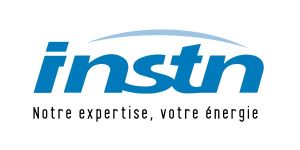 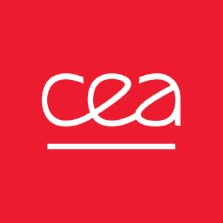 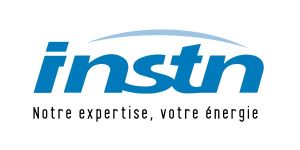 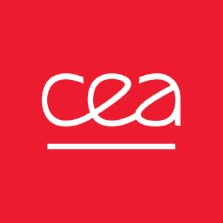 CEA Pilot Action for Cooperation in Europe (PACE)2023In order to foster and widen cooperation in science and innovation, the CEA is launching a PhD student’s mobility pilot programme aimed at supporting a short visit to an EU laboratory/research center might it be academic or industrial (CEA PACE, Pilot action for Cooperation in Europe). The objectives of such visit might be: to find a suitable laboratory for a post-doc/position which will allow initiating or pursuing a CEA cooperation to discuss potential concrete R & D collaborations to meet with several researchers within the host institution to explore all possible other collaborations, also in a multidisciplinary approach to identify short, medium and long-term perspectives of collaborations in order to build a sustainable cooperation between research teams, research laboratory, departments and institutions. A fixed grant of 1,000 € (one thousand euros) will cover travel, accommodation and leaving expenses for the short visit (a few days up to a week) in the hosting institution. The selection committee is comprised of CEA representatives involved in the establishment of relevant scientific cooperation at each operational division. A two pages report (including final agenda and outcomes of the visit) must be provided within 2 weeks after the end of the visit. The requested information must be sent to INSTN-SFRES@cea.fr  Applications are processed as they arise: get ready and send it!Please complete the attached application form and send it to INSTN-SFRES@cea.fr  CEA Pilot Action for Cooperation in Europe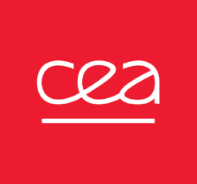 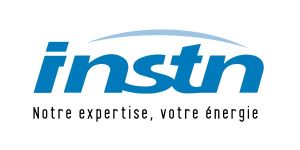 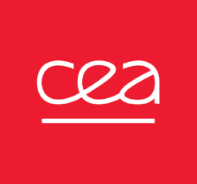 by enhancing  PhDs short mobility2023 - APPLICATION FORMOutgoing ResearcherHost Researcher Presentation of your current research (max 400 words)Working plan of the visit Objectives for the visit Scientific:  Collaborative:  Education: Business (if any): Provisional dates and duration of the visitFrom:   Until : Please add to this application file your updated CV  Short biography of the outgoing researcher (200 words maximum)Short biography of the hosting researcher (200 words maximum)Invitation letter from the hosting institution / departmentMotivation letter Merge all documents into one single pdf file which should not exceed 5Mb and send it to INSTN-SFRES@cea.frPlease note that:Applications’ assessment take place along the way in order to allow you a mobility anytime in 2023 and in particular, before the MSCA post-doctoral fellowship call for application. This programme does not cover participation in congress / workshop / seminars / summer schoolsFirst NameLAST NAMEProfessional EmailResearch department	DAM 	DES 	DRF 	DRT LaboratoryPhD adviser name(s)Expected date for the end of the PhD or year of completionResearch fieldFirst Name LAST NAME Professional Email PositionOrganisation/University Research department Laboratory 